POŘAD SKLADEBkteré při produkci budou užity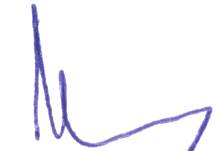           23. 7. 2023 Miloslav Khas  Datum a podpis odpovědného vedoucího hudbyNázev dílaSkladatelNázev dílaSkladatelBack to you  Bryan AdamsPodvodJ. a F. NedvědPocityTomáš KlusMám jizvu na rtuJarek NohavicaBronzová kůže Milan KazeckýZimní královnaArakainLittle TalksOf monsters and MenLady KarnevalKarel GottDon't stop me QueenI'm still standin' Elton JohnHej Sokoli! Maciej KamieńskiNafrněnáBára PolákováTeplákyNightworkJá si tě stejně najdu PestalozziJízda Alice SpringKdyž pláče déšť Milan KazeckýKřídla mi dej Milan KazeckýOptimistaOlga LounováMožná tím, že jsi Milan KazeckýRůžový brejle Milan KazeckýSince you been gone RainbowTicket To Ride The BeatlesTy a tvoja sestra No nameWhen You're Gone Bryan AdamsGoraleČechomorNagasaki HirošimaKarel PlíhalV cudzom mesteJana KirschnerSlibuju, že nebudu pítRybičky 48Pojď se mnou, lásko máPoletíme?